МУНИЦИПАЛЬНОЕ БЮДЖЕТНОЕ ОБЩЕОБРАЗОВАТЕЛЬНОЕ УЧРЕЖДЕНИЕ«ОСНОВНАЯ ОБЩЕОБРАЗОВАТЕЛЬНАЯ ШКОЛА№10»2021/2022 УЧЕБНЫЙ ГОДАналитическая справка по результатам Недели «МИФ».Для успешного овладения учебным материалом большое значение имеет заинтересованность учащихся. Развитие интереса к предмету – одна из основных задач, стоящих перед учителем. Некоторым учащимся вполне достаточно радости, получаемой от решения задач, примера, чтобы появился интерес к предмету только с помощью дополнительной работы. Одной из форм дополнительной работы является проведение Недели «МИФ».Проведение предметных недель в нашей школе стало традицией. В этом году неделя «МИФ» проходила с 4 апреля по 8 апреля 2022 года. В предметной неделе приняли участие учащиеся 1-9 классов.(модуль: Математика)Цели предметной недели:Повышение уровня математического развития учащихся, расширение их кругозора;Развить у учащихся интерес к занятиям математикой;Углубить представление учащихся об использовании сведений из математики в повседневной жизни;Показать ценность математических знаний в профессиональной деятельности;Воспитание самостоятельности мышления, воли, упорства в достижении цели, чувство ответственности за свою работу перед коллективом.Задачи предметной недели:Совершенствовать профессиональное мастерство педагогов в процессе подготовки, организации и проведения внеклассных мероприятий;Вовлекать учащихся в самостоятельную творческую деятельность.Ожидаемые результаты:Создание атмосферы успеха;Укрепление каждым учеником веры в свои силы, уверенности в своих способностях и возможностях;Развитие осознанных мотивов учения, побуждающих учащихся к активной познавательной деятельности.Этапы проведения недели «МИФ» (модуль: математика)Подготовительный этап.Утверждение плана проведения предметной недели.	Определение основных мероприятий, их форм содержания.Основной этап.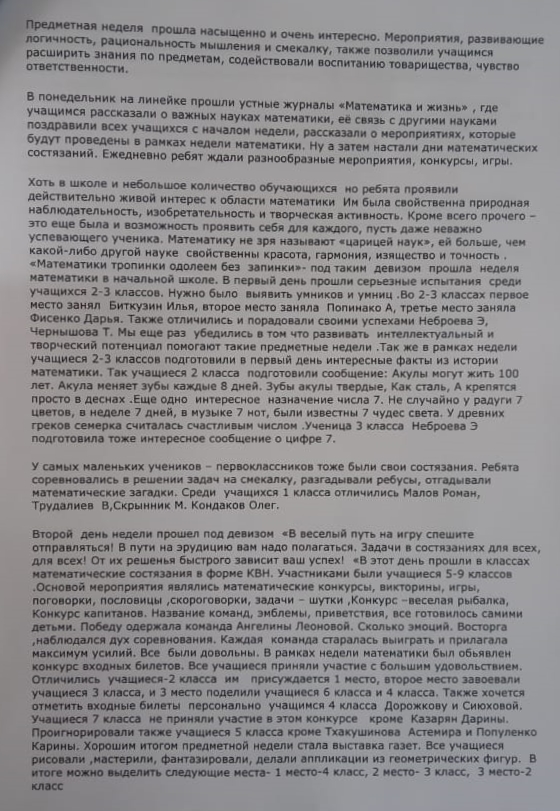 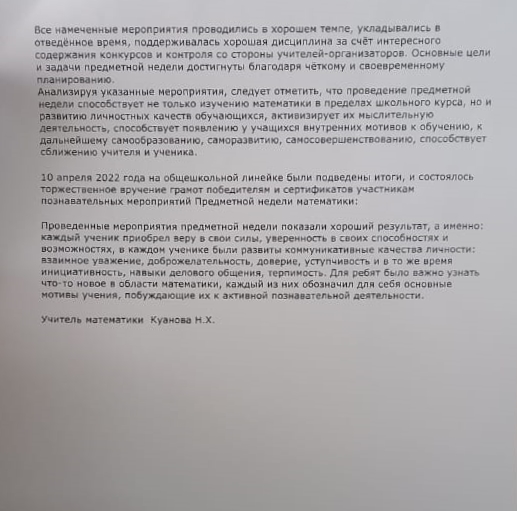 (модуль: Информатика)Цели:1. Стимулирование учащихся к более глубокому и всестороннему изучению информатики;2. Активизация познавательной активности учащихся через игровые формы внеклассной работы, развитие творческих способностей учащихся;3. Развитие навыков общения, умения работать в команде;4. Формирование у учащихся представлений о роли науки в жизни общества;5. Повторение учебного материала по разным предметам под новым углом зрения;6. Расширение кругозора в результате организованного общения.Объявляются конкурсы в личном первенстве:1.Конкурс на лучшую стенгазету по физике, на любую тему.-8 класс2.Конкурс на лучшую рабочую тетрадь по информатике - Клат Виктория -7 класс3.Конкурс на лучший входной билет по информатике - Леонова Ангелина -7 класс,Алибердов Тимур- 8 класс;Была проведена игра «Что? Где? Когда?» среди учащихся 7-9 классов. По итогам игры можно сделать вывод, что учащиеся умеют применять знания по физике в нестандартных ситуациях, умеют логически мыслить. Во время игры был сформирован навык коллективной работы, путем коллективного обсуждения вопроса и решения поставленной задачи, учащимся удалось найти правильный ответ.По итогам игры команда победителей:Шиневский Даниил -9 клПопинако Сергей-9клШашурин Никита -8 клАлибердов Тимур -8 клПодготовили и провели мероприятие: Тхакушинова А.Б., педагог дополнительного образования.(модуль: Физика)Цели:1. Стимулирование учащихся к более глубокому и всестороннему изучению физики.2. Активизация познавательной активности учащихся через игровые формы внеклассной работы, развитие творческих способностей учащихся3. Развитие навыков общения, умения работать в команде4. Формирование у учащихся представлений о роли науки в жизни общества5. Повторение учебного материала по разным предметам под новым углом зрения6. Расширение кругозора в результате организованного общения.Объявляются конкурсы в личном первенстве:1.Конкурс на лучшую стенгазету по физике, на любую тему.-8 класс2.Конкурс на лучшую рабочую тетрадь по физике- Клат Виктория, Леонова Ангелина-7 класс3.Конкурс на лучший входной билет по физике-Леонова Ангелина -7 класс, Алибердов Тимур- 8 классБыла проведена игра «Что? Где? Когда?» среди учащихся 7-9 классов. По итогам игры можно сделать вывод, что учащиеся умеют применять знания по физике в нестандартных ситуациях, умеют логически мыслить. Во время игры был сформирован навык коллективной работы, путем коллективного обсуждения вопроса и решения поставленной задачи, учащимся удалось найти правильный ответ.По итогам игры команда победителей:Шиневский Даниил -9 клПопинако Сергей-9клЩукин Руслан -7 клСиюхова Саида -7 клПодготовили и провели мероприятие: Евграфова Ю. А., учитель физики.